Мнемотехника в детском саду.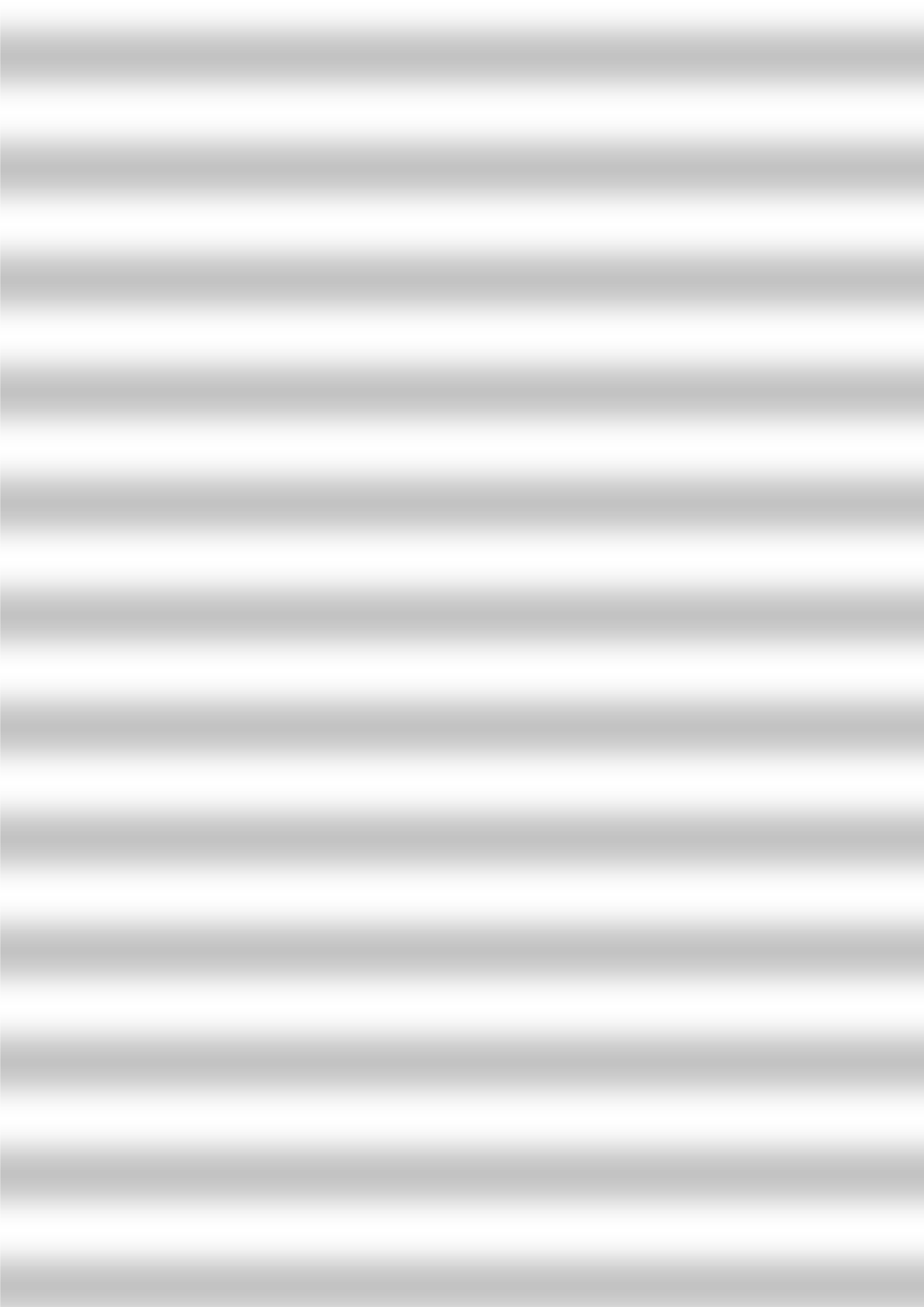 К. Д. Ушинский писал: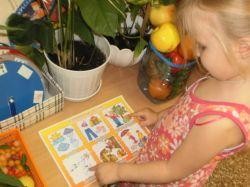 «Учите ребёнка каким-нибудь неизвестным ему пяти словам - он будет долго и напрасно мучиться, но свяжите двадцать таких слов с картинками, и он их усвоит на лету».Мнемотехника, или мнемоника, в переводе с греческого - «искусство запоминания». Мнемотехника - это система методов и приѐмов,обеспечивающих эффективное запоминание, сохранение и воспроизведение информации. Мнемотехника – помогает развивать: ассоциативное мышление зрительную и слуховую память зрительное и слуховое вниманиевоображение связную речь мелкую моторику рукДревнегреческую покровительницу памяти, рассуждений и всех названий звали Мнемозина, именно это имя ложится в основу многих определений, связанных с запоминанием. На сегодняшний день стало популярно такое направление как мнемотехника для развития детей. Метод основан на визуальном восприятии информации с возможностью последующегоеевоспроизведения с помощью изображений.Где можно использовать мнемосхемы? Обогащение словарного запаса Обучение пересказу. Составление рассказов. Разучивание стихотворений, скороговорок, чистоговорок. Отгадывание загадокПримером может служить всем знакомая фраза «Каждый Охотник Желает Знать Где Сидит Фазан», которая помогает запомнить цвета радуги.Большое место занимает использование мнемотехники в дошкольном возрасте. Для того чтобы выработать у детей с самого раннего возраста определенные навыки и умения, в обучающий процесс вводятся такназываемые мнемотаблицы (схемы).Мнемотаблица – это схема, в которую заложена определенная информация. Суть мнемосхем заключается в следующем: на каждое слово или маленькое словосочетание придумывается картинка (изображение); таким образом, весьтекст зарисовывается схематично. Глядя на эти схемы – рисунки ребѐнок легко воспроизводит текстовую информацию.Мнемотехникой можно начинать заниматься с младшего возраста, но рациональнее вводить еѐ в занятия с 4-5 лет, когда у детей накоплен основной словарный запас.Для детей младшего и среднего дошкольного возраста необходимо давать цветные мнемотаблицы, так как в памяти у детей быстрее остаютсяотдельные образы: лиса - рыжая, мышка - серая, ѐлочка - зелѐная.Для детей старшего возраста схемы желательно рисовать в одном цвете, чтобы не привлекать внимание на яркость символических изображений.Коррекционно-логопедическую работу на занятиях по мнемотаблицам обычно строят в три последовательных этапа.этап: Внимательное рассматривание таблицы и разбор картинок, которые на ней изображены.этап: Происходит перекодирование информации в коре головного мозга, т.е. преобразование информации из абстрактных символов в образы.этап: Побуждение ребенка к пересказу сказки или рассказ по заданной мнемотаблице. В младших группах с помощью воспитателя, в старших – дети должны справляться с данным заданием самостоятельно.Как любая работа, мнемотехника строится от простого к сложному. Необходимо начинать работу с простейших мнемоквадратов,последовательно переходить к мнемодорожкам, и позже - к мнемотаблицам. Содержание мнемотаблицы - это графическое или частично графическое изображение персонажей сказки, явлений природы, некоторых действий.Главный принцип при составлении мнемотаблицы – передача условно-наглядной схемы таким образом, чтобы детям было все понятно и доступно.У детей: расширяется круг знаний об окружающем мире; появляется желание пересказывать тексты, придумывать интересные истории; появляется интерес к заучиванию стихов и потешек, скороговорок, загадок; словарный запас выходит на более высокий уровень; дети преодолевают робость,застенчивость, учатся свободно держаться перед аудиторией. Чем раньшеучить детей рассказывать или пересказывать, используя метод мнемотехники и схемы – модели, тем лучше подготовим их к школе, так как связная речьявляется важным показателем умственных способностей ребѐнка и готовности его к школьному обучению.